Please attach a statement based around the following headings.   Use a separate sheet if preferredPlease include a copy of accounts for a previous yearTo help you determine the suitability of your project please complete the following questionnaire:-Please note we will not fund your event, if you do not have ESAG permission Please return your completed application form NO LATER THAN FRIDAY 8th OCTOBER 2021 via email to: info@gyta.com 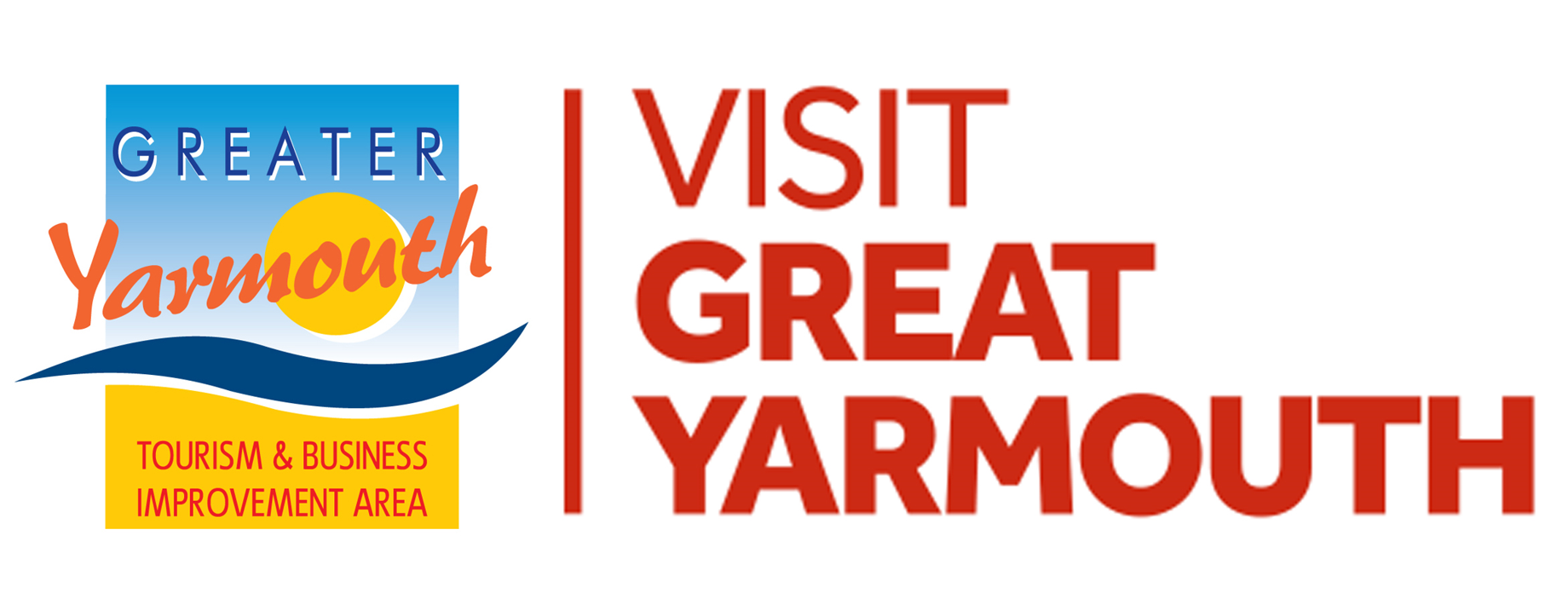 Events Project Application Form Closing 8 OCTOBER 2021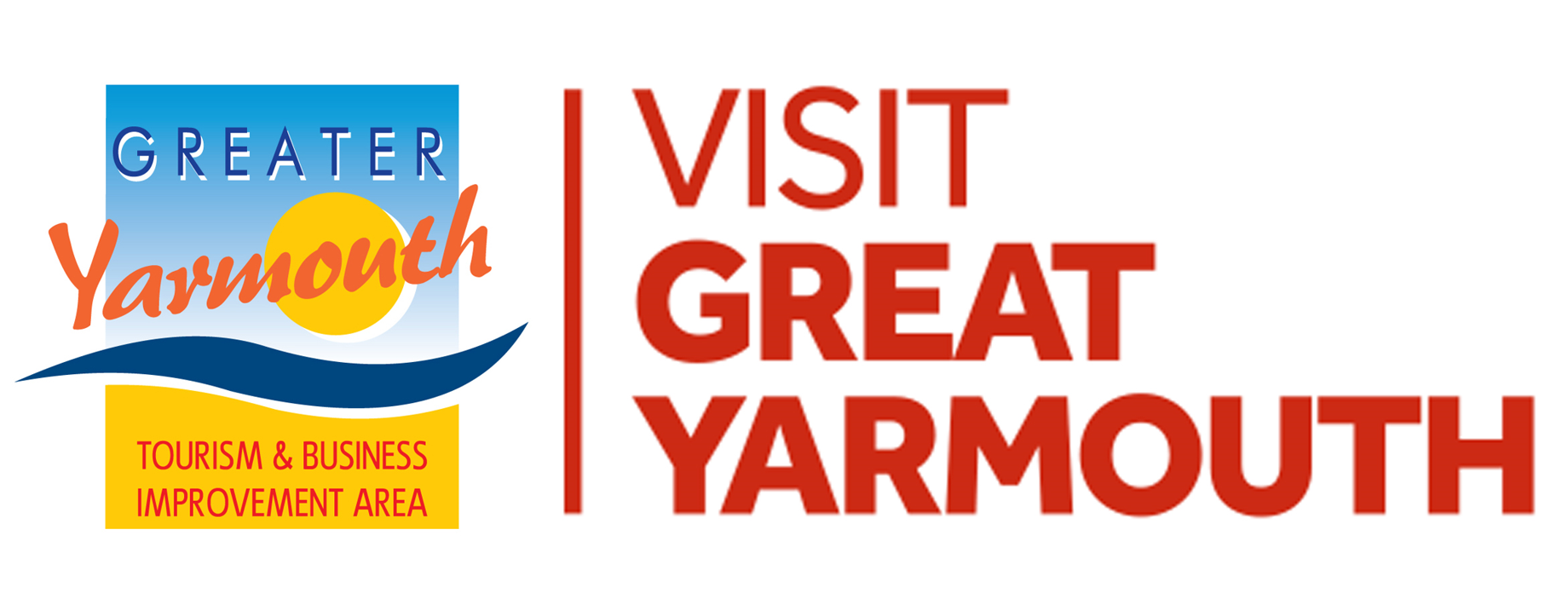 FUNDING APPLICATION FORMEVENTSSECTION 1CONTACT DETAILSName of Group/OrganisationLegal status: ie Are you Ltd company or similarEmailTelephoneCorrespondence AddressDate of ApplicationSECTION 2THE PROJECT/EVENTTHE PROJECT/EVENTName of EventDate/Dates Event is Planned to take place Please state the amount of funding you are applying for: from VGY/GYTABIA££Please describe your EventIs this a new event or a annual event?Who is the target audience ie who will it benefit?ObjectivesPlease order/rank the following objectives from 1 to 4 to demonstrate which best fits your projectPlease order/rank the following objectives from 1 to 4 to demonstrate which best fits your projectOBJECTIVES1-4To increase the number of people visiting and staying in Greater YarmouthTo improve the visitor experience and increase repeat visitsTo encourage people to stay longer and visit more attractionsTo provide incentives and opportunities to spend more in local businessesHow will you measure the success of your project?SECTION 3ACCOUNTS/INCOME & EXPENDITUREEXPENDITURE£INCOME£Core attractions£Sponsorship£Site Management£Income from trade stalls including food£Publicity£Income from charged admissions£Paid Staff£Any other income£Other costs£GYTABIA Grant (Applying for)£TOTAL EXPENDITURE£TOTAL INCOME£SECTION 4PROJECT ASSESSMENTHas the project been promoted and/or supported by a sector group?How does the project increase the number of people visiting Greater Yarmouth?How does the project increase the number of people staying in Greater Yarmouth?How does the project improve the visitor experience?How does the project increase repeat visits?How does the project encourage people to stay longer?How does the project encourage people to visit more attractions?How does the project provide incentives to spend more in local businesses?How does the project provide opportunities to spend more in local businesses?How does the project generate any income sources/match funding?How does the project improve the physical environment?How does the project improve the awareness of the destination?How does the project benefit most sectors of the BID?How does the project benefit the whole BID area (the Borough)?SECTION 5SAFETY CHECKNoCHECKPlease write YES or NO1Will the Event have an Event Management Plan (EMP) which includes measures to mitigate against the coronavirus?2Can you confirm that you will submit your EMP to the local Event Safety Advisory Group (ESAG)?3Do you give us permission to share your contact details with ESAG?4Have you, or do you plan to take out insurance cover ie Public Liability and if necessary ‘Employers Liability’?5Will your event still go ahead without our funding?